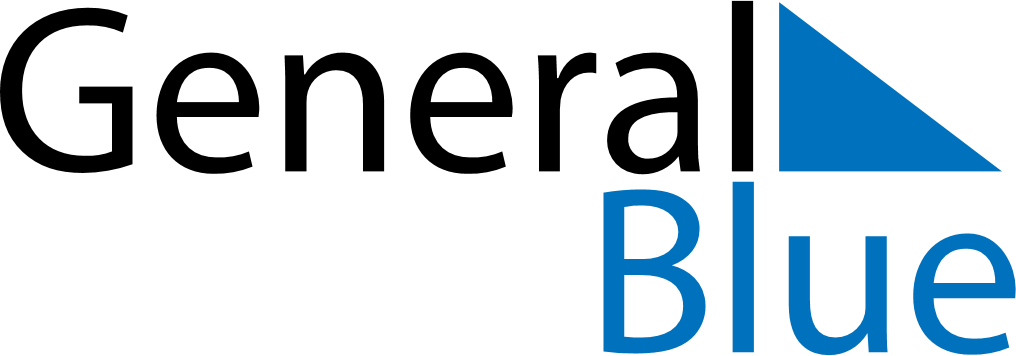 Bolivia 2028 HolidaysBolivia 2028 HolidaysDATENAME OF HOLIDAYJanuary 1, 2028SaturdayNew Year’s DayFebruary 2, 2028WednesdayFeast of the Virgin of CandelariaFebruary 28, 2028MondayCarnivalFebruary 29, 2028TuesdayShrove TuesdayApril 14, 2028FridayGood FridayApril 16, 2028SundayEaster SundayMay 25, 2028ThursdayAscension DayJune 21, 2028WednesdayAndean New YearAugust 2, 2028WednesdayAgrarian Reform DayAugust 6, 2028SundayIndependence DayNovember 2, 2028ThursdayAll Souls’ DayDecember 25, 2028MondayChristmas Day